NIPWG Letter 2/2017	2 February 2017AMENDMENTS OF M-3 RESOLUTIONSReferences:A.	NIPWG3 minutes, dated 18 January 2017B.	M-3, dated 2010, Updated to December 2016Dear colleagues,The NIPWG was tasked by HSSC to revise those M-3 sections which are relevant for nautical publications on a regular basis.The sections relevant to nautical publications are 2.4.1 (General), 2.4.2 (Digital), 2.4.4 (Distance Tables), 2.4.5 (Radio Signals), and 2.4.6 (Sailing Directions).The following proposed amendments base on the fact that:general information is available from various internet sources, the information will be provided nowadays by ship’s agents more current and more accurate as by nautical publications,the information is no longer important for safe navigation, or the terms used have been changed since a resolution is in force.As discussed during the NIPWG3 meeting, the proposed removal of Resolution 9/1962 as amended requires a cross check by Member States.  It is required to investigate whether water density and salinity is included in any member’s publication and if their removal would have a negative impact on the stakeholders.It is intended to finalise the work on the proposal during the forthcoming NIPWG4 meeting.  Therefore, the results of the cross check should be provided by the end of April 2017.  The table could be used as feedback template. The proposed amendments are substantive and should follow a new proposal regime.  That means in practice that if the Assembly will agree on the new proposal regime, the proposed amendments should be provided by the Secretary General to submit a draft revised resolution to the first meeting of the Council.Your feedback is appreciated by the 30 April 2017 at the latest.  Please note that this is not a tacit approval letter.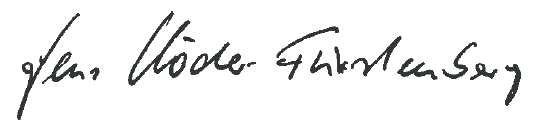 Jens Schröder-Fürstenberg,Chair, NIPWGIHO ResolutionTopicDecision7/2009Time ReferenceReplace the text by:  Where an NP refers to time, the standard used must be stated e.g. UTC, LT (Local Time).5/1937Numbering of types of stationsReplace the title by “Recommended Set of Information”Replace Item e) by “Operational Hours”4/1982 as amendedArrangement of informationRemove item: Transport facilities from the port by sea, road, rail, canal and nearest main airportRemove item: Density or salinity of water if differing from normal seawater See 9/1962 (C3.14)4/1937 as amendedPopulation of townRemove the section9/1962 as amendedDensity and Salinity of WaterRemove the sectionMember StateDeletion of Resolution Yes/NoRemarks9/1962 as amended